Tájékoztató a rekreáció és életmód szak I. évfolyamára felvett nappali hallgatók számára a tanulmányaik kötelező kurzusáról, a „természetjáró táborról”  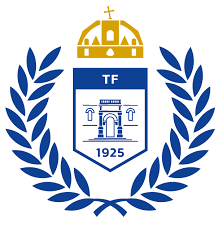 Tisztelt Hallgatók! Szeretnék gratulálni sikeres felvételükhöz! Kívánom, hogy az egyetemen a legtöbb tudásra tegyenek szert a képzésük során, mindemellett élvezzék is az egyetemi éveiket! Küldeném az első táboruk/tantárgyuk kiírását!2023. szeptember 4-én, hétfőn 8,00 órai kezdettel, kerül sor a kötelező tantárgyi kurzusként teljesítendő természetjáró tábor első napjára. Találkozó: Budapest, Alkotás u. 44.(terem-amint elkészül a végleges terembeosztás, küldeni fogom az Önök számára!)  A kurzus teljesítéséhez elméleti és gyakorlati (gyalogos természetjáró) foglalkozásokon kell részt venniük. Az első-két nap Budapest körzetében zajlik, majd 3-napos (2 éjszakás) sátortáborban kell teljesíteniük, vidéken.A budapesti foglalkozások előadásokat és gyakorlati órákat jelentenek, ezért kérjük, hogy jegyzetfüzetet és írószert, továbbá a terepen zajló foglalkozásokra alkalmas cipőt és hosszúszárú nadrágot, kisméretű hátizsákot, tartalék ruhát és esőkabátot feltétlenül hozzanak. Akinek van tájolója kérjük, hozza el!A táborozáshoz (szeptember 6-7-8) szükséges felszerelések az alábbiak: túrázásra alkalmas réteges öltözet, vízhatlan esőkabát, fürdőnadrág,a cipő pereménél magasabbra nyúló –nem titok- zokni; strandpapucs,2 pár terepen történő mozgásra alkalmas nem simatalpú bejáratott lábbeli, a túrákhoz kisméretű hátizsák, kulacs, törülköző, mosdókészlet, (elemlámpa).sátrazáshoz:  sátor, (kipróbált, esőálló minőség, többrétegű sátor legyen!)hőszigetelő derékalj  /polifoam/, hálózsáksaját élelem készítéséhez és fogyasztásához szükséges eszközök (ebédcsomagokhoz)Felszerelés kölcsönzés a TF-en: 2 fős kétrétegű, 10 éves kupolasátor, vagy 5 éves egyrétegű kupolasátor,  illetve derékalj kölcsönözhető a TF szertárából, Szeptember 4-én hétfőn 9:30-10:00A tábort követő 3 napon belül a sátrakat kiszárítva vissza kell szolgáltatni a TF szertárnak!  Az elméleti témakörök feldolgozása az 1-2. napon Budapesten, majd a táborhelyen és a túrák pihenőiben történik. Témakörök:Térképismeret, Tájékozódási alapok,  Túraszervezési ismeretek, Meteorológiai ismeretek, földrajzi és környezeti hatások a sporttevékenységre. Kalandtúrák, csapatépítő rekreációs programok. Az aktív sportturizmus tendenciái Magyarországon illetve külföldön. Túraterepek és azok eszközrendszere hazánkban. A tantárgy teljesítése kötelező, felmentésre nincs mód, indokolt esetben a tábor megkezdése előtt halasztást lehet kérni a Tanulmányi Hivatalban. Ebben az esetben a foglalkozásokat az elkövetkezendő évben lehet bepótolni. (Nem ajánlatos a táborokat tolni, mert a későbbi félévekben könnyedén egyidőben kerülhet megrendezésre több tábor is!)A budapesti szállásról –mint a teljes tanulmányi időszakban– a hallgatók maguk gondoskodjanak!A foglalkozások tábori szakaszában félpanziós étkezést rendelünk a táborhelyen, tehát szeptember 6-án és 7-én vacsorát, míg 7-én és 8-án reggelit. Ennek önköltségi árát  12000 Ft / fő értékben az Egyetem neptun rendszerén keresztül kell befizetniük. Az esetleges étkezési intoleranciákkal bíró hallgatóktól kérem, hogy időben tájékoztassanak!
Határidő: 2023. Augusztus 28. E-mail:fehervari.daniel@tf.huA többi étkezést mindenkinek magától kell megszerveznie. A tábor (és a későbbiekben minden további nem tanórai kötelezettség) részletes programja a www.tf.hu honlapon az oktatás/ intézetek és tanszékek/ sportági intézet/ rekreáció tanszék/ táborok  útvonalon érhető el, https://tf.hu/egyetem/szervezeti-felepites/intezetek-es-tanszekek/sportagi-intezet/rekreacio-tanszek/taborokvagy a nyitólap keresés menüből a táborok címszó felől. Minden egyéb kérdésben a Tanulmányi Hivatal útmutatása szerint járjanak el!Program: Szeptember 4. hétfőTF-en előadás 8,00-tól, (……… terem), közben a TF-kertben parktérképes gyakorlat, du: 14,00-tól Hűvösvölgyből térképismertető túra sporttérképpel, majd szalagos gyakorlatok, befejezés az Árpád-kilátónál. Tervezett napzárás: 17:30Szeptember 5. keddTF-en előadás 8,00-tól, (……terem) majd 12,00-től Normafánál  tájoló kezelés – iránymenet gyakorlatok,  és csillagpálya (csoportokban, első csoport 12,00-től, második csoport 13,00-tól) Tervezett napzárás: 16:00Szeptember 6. szerdautazás a táborhelyre, találkozó: 12 óra 45 perckor a táborban, helyszín: Zebegényi erdei sátortábor (Gründl-rét). Cím: 2627  Zebegény, Fenyves út 033 hrsz.Kérem, hogy ezt megelőzően fogyasszák el aznapi ebédjüket. Megközelítés: gépjárművel (tele kocsi) vagy vonatonBudapest Nyugati pu 11,08, érkezik Zebegénybe 11,57onnan gyalogosan kb. 20 perc sétával érhető el a Kossuth út- Fenyves út útvonalonVisszaút vonattal: minden óra 02 percében indul Zebegényből és érkezik az óra 54 percében a nyugati pályaudvarra.Tennivalók: táborállítás, előadás a táborozásról, rövid körtúra a Köves-mező - Julianus barát torony – Borostyán-kő   pihenő  érintésével –Dózsa György út-Érkezés a táborbaSzeptember 7. csütörtökelőadás, hosszú túra (tervezet) Köves mező –Gubacsi hálás – Eszperantó hegy – Fekete tanya- Toronyalja horgász-tó és pálos kolostorrom - Törökmező –Malom-völgy Szeptember 8. Péntektájékozódási pontbegyűjtő vizsgapálya teljesítés Zebegényben, táborbontásBudapest, 2023 július 23.Rekreáció Tanszék 							Fehérvári Dániel egyetemi tanársegéd